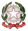 Ministero dell’IstruzioneUfficio Scolastico Regionale per la LombardiaIstituto Comprensivo “Armando Diaz”Piazza Cardinal G. Massaia, 2 - 20123 Milano - Tel. 02 884 461 45 C.F. 80127150151 - Cod. Meccanografico MIIC8BB008 - Codice Univoco Ufficio UFG5KCEmail: miic8bb008@istruzione.it - Pec: miic8bb008@pec.istruzione.it - Sito web: www.icdiaz.edu.itRICHIESTA BENEFICI DI CUI ALLA LEGGE 104/92 art. 33 comma 3AL DIRIGENTE SCOLASTICOIC DIAZIl/La sottoscritto/a _________________________________________________________________Nato/a il ____________________ a _______________________________________ Prov. _______Residente a _________________________________________________________    Prov. _______  In via __________________________________________________ n. ________ CAP ___________CHIEDEdi beneficiare dei permessi previsti dalla Legge 104/92 art. 33 comma 3, per prestare assistenza a:Cognome e nome __________________________________________________________________Grado di parentela _______________________________ Data di nascita______________________Luogo di nascita ________________________ Residente a _________________________________riconosciuto/a invalido/a, come da certificazione rilasciata dal competente collegio medico legale della ATS che si allega.DICHIARAZIONE SOSTITUTIVA DELL’ATTO DI NOTORIETÀA tal fine, consapevole delle responsabilità e delle pene stabilite dalla legge per false attenzioni e mendaci dichiarazioni, sotto la propria personale responsabilitàDICHIARAdi assistere in via continuativa ed esclusiva la persona sopra indicata:che non vi sono parenti ed affini entro il terzo grado non lavoratori che possano fornire assistenza alla persona sopra indicata;che il disabile non è ricoverato/a a tempo pieno.Data _______________Il/La dichiarante_______________________________AVVERTENZA: IL DICHIARANTE DECADE DAI BENEFICI EVENTUALMENTE CONSEGUITI, A SEGUITO DEL PROVVEDIMENTO EMANATO SULLA BASE DI DICHIARAZIONE NON VERITIERA*****************************(Spazio riservato all’ufficio)*****************************Vista l’istanza di cui sopra e la documentazione allegata, si autorizza / non si autorizza la fruizione dei benefici previsti dalla Legge 104/92, art. 3 comma 3Motivazione eventuale diniego:_____________________________________________________________________________________Milano, li ________________La dirigente scolasticaDott.ssa Stefania Bellomo